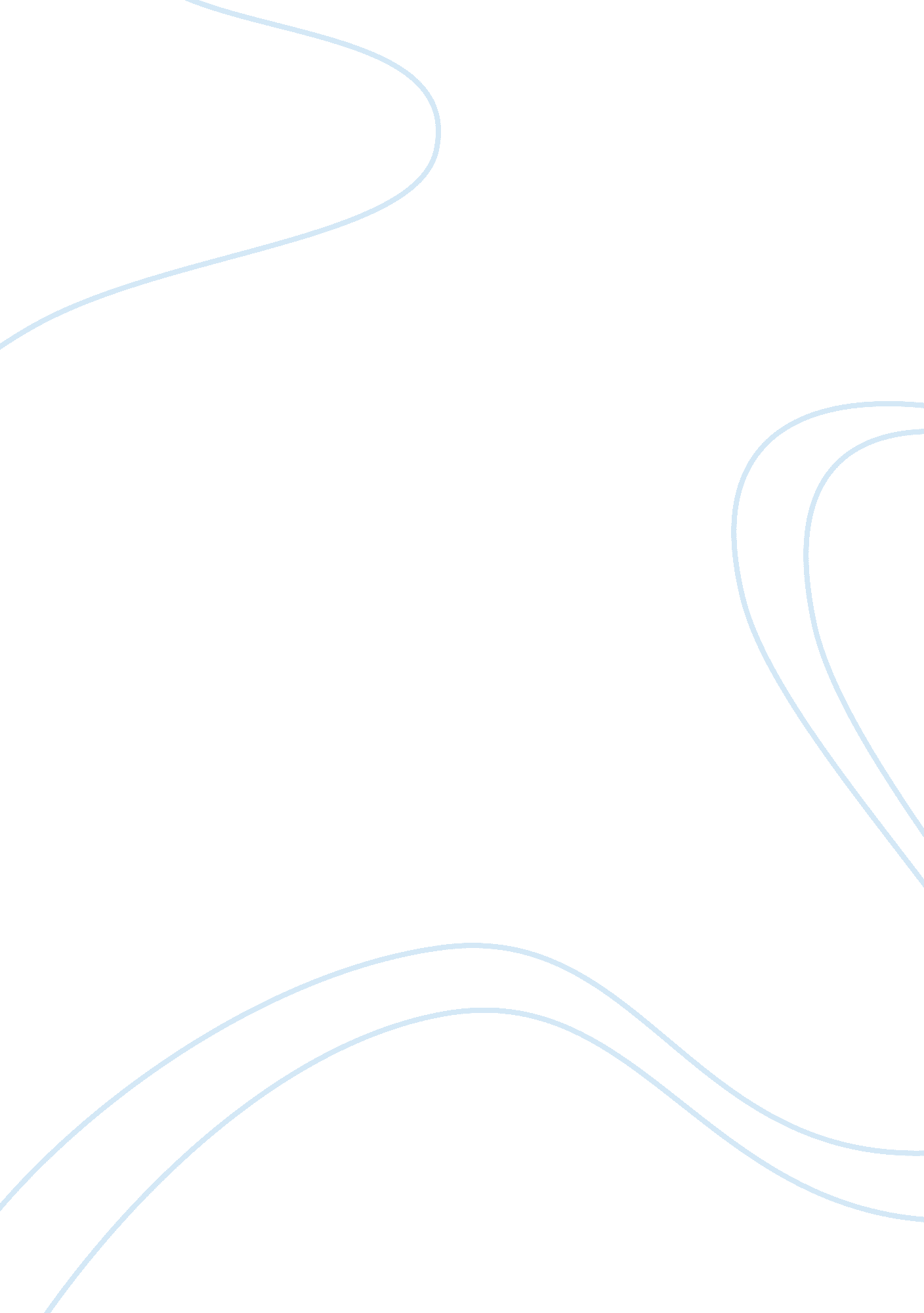 Entertainment adult entertainment essay sampleEntertainment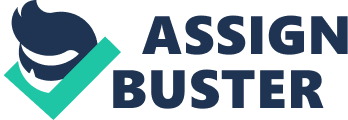 Is an action, event or activity that aims to amuse and interest an audience of one or more people. It is the audience that turns a private recreation orleisure activity into entertainment. The audience may have a passive role, as in the case of persons watching a play, opera, television show or film; or the audience role may be active, as in the case of games. Entertainment can be public or private, involving formal, scripted performance, as in the case of theatre or concerts; or unscripted and spontaneous, as in the case of children’s games. Most forms of entertainment have persisted over many centuries, evolving as a result of changes in culture, technology and fashion. Films and video games, for example, although they use newer media, continue to tell stories, present drama and play music. Some activities that once were considered entertaining, particularly public punishments, have been removed from the public arena. Other activities, such as fencing orarchery, once necessary skills for some, have become serious sports and even professions for the participants, at the same time developing into entertainment with wider appeal for bigger audiences. Entertainment is any kind of activity that provides amusement for people in a passive way, other entertaining activities that involve participating are considered recreation or hobbies. There are many types of entertainment for particular tastes, for example we have cinema, theatre, sports, games, social dance, concert, comedy shows, animations, impressionists, clowns and the list goes on and on. These form of entertainment can than be divided into groups according to the age and interest of the people being entertained. For instance we have child , adult , live action , public and corporate entertainment. In this article we’ll give a brief explanation to some of these forms. CHILD ENTERTAINMENT Kids need to be entertained and some times the entertainer or the entertainment agency needs to find a balance between mental and physical activities. Clowns, puppets, pantomimes and cartoons tend to appeal to children, though adult might find it enjoyable too. ADULT ENTERTAINMENT Adult Entertainment many times is related to the sex industry, but this form of entertainment can not be related only with the sex industry and its branches. Adult Entertainment involves things like music concerts, live sports, opera and a hand full of other activities that kids might not find so appealing. LIVE ENTERTAINMENT This form of entertainment is broadened to all ages as there are a variety of activities that can labelled as live entertainment. For instance music concerts, live TV shows, live sports, theatres and any other activity that you could think of that is aimed to amuse people. PUBLIC ENTERTAINMENT Nowadays probably one of the forms of entertainment that have grown the most, thanks to the economic downturn. When you walk around any major city around Europe you will notice a wide range of public entertainers working for any amount of money the public decides to give them. There are public entertainers of all sorts from mimes to Peruvian Flute bands all working with the uncertainty of how much money they will make, that is why they tend to be more common in major cities where there are more tourists. CORPORATE ENTERTAINMENT Aimed for corporate events, private parties, award ceremonies, product launches and it is better organized by a professional entertainment agency as most of time these events involve hundreds maybe thousands of people and no one better than the professionals to take care of these form of entertainment. HISTORY OF ENTERTAINMENT Telling stories at night to entertain a small group People probably started entertaining themselves by telling stories around a fire in prehistoric times, and storytelling has been an important part of most forms of entertainment ever since. Stories are still told in this original form, for example while camping or when listening to the stories of another culture as a tourist. Entertainment is provided for mass audiences in purpose-built structures such as a theatre, auditorium or stadium. One of the most famous venues is the Colosseum where spectacles, competitions, races and sports were presented as public entertainment. FORMS OF ENTERTAINMENT 
Music 
Music is often an entire performance in itself such as when concerts, are given. Musical concerts can be by individuals, such as asolo, or a small or large groups using voice(s) or instruments, such as a choir or orchestra. Depending on the rhythm, instruments, performance and style, music can be divided into many different genres, such as classical, jazz, and rock. Music is also a supporting component of most kinds of performance, indispensable in dance, and usual practice in film and most theatre. Games 
Games are played for entertainment – sometimes for entertainment alone, sometimes for achievement or reward as well. They can be played alone, in teams, or online; by amateurs or professionals. Equipment varies with the game. Board games, such as chess, Go, Monopoly or backgammon need a board and markers. Card games, such as whist, Bridge and poker have long been played as evening entertainment among friends. All that is needed is a deck of playing cards. Video games are games played using a controller to create results on a screen. Literature 
Literature contains many genres designed, in whole or in part, as entertainment. Comics, for example, contain text and drawings that convey an entertaining narrative. Comic books may contain stories about superheroes such as Superman and Batman. Manga are a Japanese style of Japanese style of comic book. Comedy 
Comedy is both a genre of entertainment and a component of it, providing laughter and amusement, whether the comedy is the sole purpose or used as a form of contrast in an otherwise serious piece. It is a valued contributor 
to many forms of entertainment, including in literature, theatre, opera, film and games. In farce, the comedy is a primary purpose. Theatre 
Theatre performances, typically dramatic or musical, are presented on a stage for an audience. Radio and television, often broadcast live, is a 20th century version of theatre entertainment that exists alongside the traditional forms. Plays, musicals, monologues, pantomimes, and performance poetry are examples from the very long history of theatrical entertainment and performance art. Stand-up comedy is a type of performance usually given in a theatre.[ Circus stilts walker 
A circus is a special form of theatrical performance that involves acrobatics and often performing animals. It is usually thought of as a travelling show, but permanent venues have also been used. Magic Magic, often called stage magic or conjuring, is a form of performance entertainment that relies on deception, psychological manipulation, sleight of hand and other forms of trickery to give an audience the illusion that they a performer can achieve the impossible. Magic is done in a variety of media and locations: on stage, on television, in the street, and live at parties or events. Showmanship is often an essential part of magic performing, and magic is often combined with other forms of entertainment, such as comedy or music. 